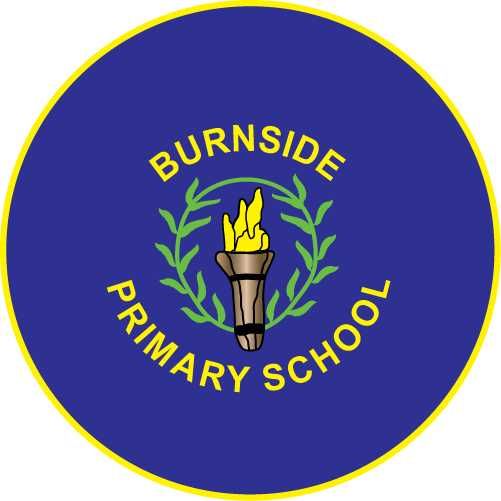 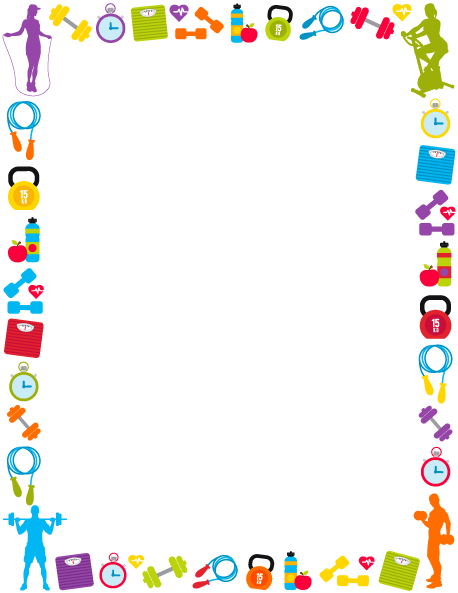 Burnside Primary Sports CouncilMinute of meetingDate: Wednesday 3 October 2018Who was present at the meeting?Reece D, Oli C, Dean H, Olivia W, Lauren K, William G, Fergus McK, Sam P, MJ G, Ella M, Emma C, Julia V,      Sophie McG, Oisin D, Mr. CampbellApologies: Agenda:IntroductionsPurpose of the groupSportScotland awardPlayground equipmentAOCBWhat was discussed and what did we decide?Mr. Campbell congratulated all members for their successful nomination and welcomed them to the Sports Council.Mr. Campbell and the group discussed the purpose of the Sports Council.  All children contributed by discussing keeping people safe in the playground, the running and organising of clubs/activities, rotas for MUGA/Trim trials and the general understanding of making Sport and P.E. activities fun and motivational.Mr. Campbell discussed the SportScotland award that both Sports Captains and Mr. Campbell will work closely with.  We will shortly begin to look at this before the Christmas period in school.A discussion took place around the playground equipment.  This was very successful last session (Term 3), however it now needs either replaced or replenished.  The class reps should ask their classes for suggestions.  This will be discussed at the next meeting.  The group discussed the extra-curricular clubs/activities on offer currently at Burnside.  Some of the group had others.  It was decided the group will consult their own class for club suggestions and bring back to the next meeting.All Sports Council members had their photograph taken.  This will be displayed on the display board.The Sports Council will meet within the next fortnight to discuss progress on the playground equipment.Date of next meeting - TBA.